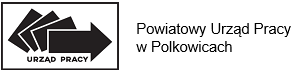 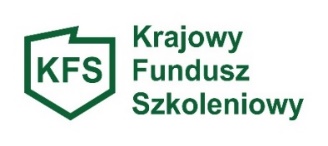 Oświadczenie Pracodawcy ubiegającego się o przyznanie środków 
z Krajowego Funduszu Szkoleniowego w ramach priorytetu 7
(Wsparcie kształcenia ustawicznego skierowane do pracodawców zatrudniających cudzoziemców.)Oświadczam, że:				  *zatrudniam pracowników cudzoziemskich; *będę zatrudniał pracowników cudzoziemskich.*zaznaczyć właściwe………………………………………………….			   …………………………………………………
(miejscowość, data)						 (podpis i pieczątka Pracodawcy/                                                             						 osoby upoważnionej do reprezentowania Pracodawcy)